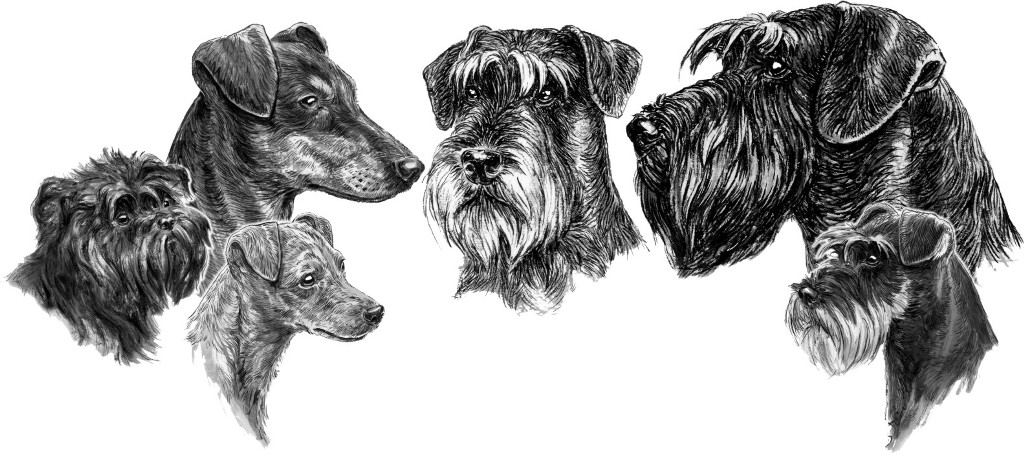 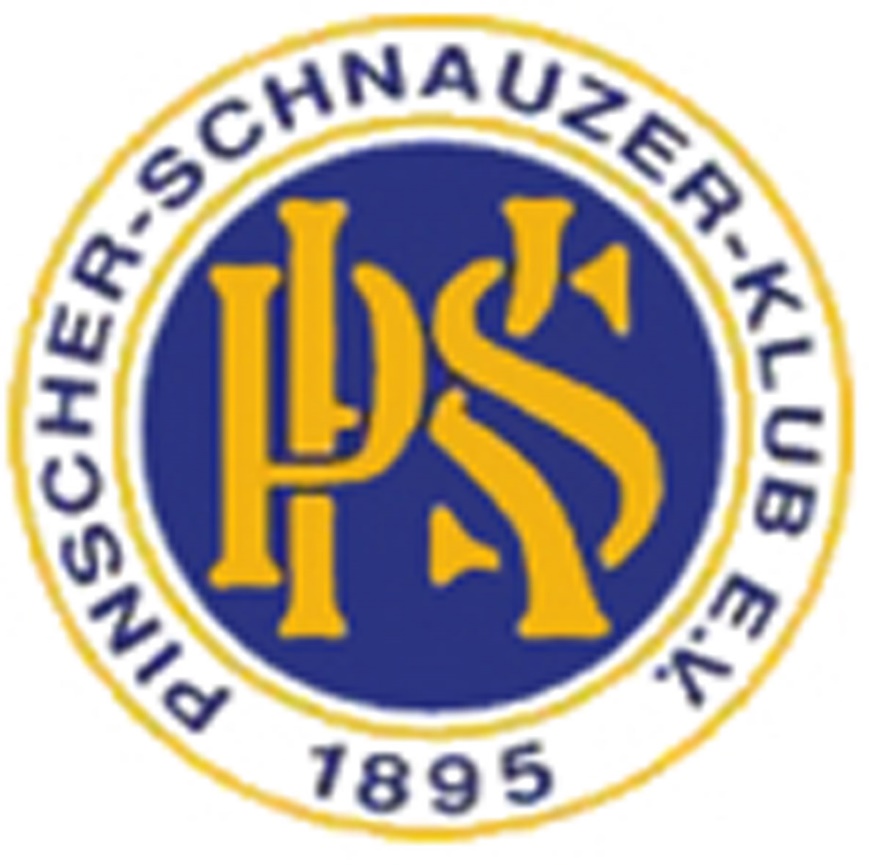  Phänotypbeurteilung			 VerhaltensbeurteilungFolgende Unterlagen sind mitzubringen und vorzulegen:Original Ahnentafel des HundesImpfpassAusrichter	Datum: 	02. Mai 2020	Ort:	Horb	Landesgruppe:	11 - Württemberg	Ortsgruppe:	07-Owingen / Neckar-Alb	Meldungen an:	Peter Staib | Neuneckstr. 22 | 72160 Horb / Dettensee |		Mail: peter.staib@psk-og-owingen.de | Fax: +49 (0) 7451 - 623377Angaben zum Hund	Name: 	     		Rasse / Farbe:	    	ZB-Nr.:	     	Rüde       Hündin 	Wurftag:	     	Chip- Nr.:	     		Vater:	     	ZB-Nr.:	     	Mutter:	     	ZB-Nr.:	     Der Hund hat folgende Ausbildungskennzeichnung:	     Eigentümer des Hundes	Name: 	     		Straße:	     		PLZ:	     	Ort:	     			Telefon:	     	Fax:	     	E-Mail:	     	PSK-Mitglieds-Nr.:	     	Mitglied in LG / OG:	     Der Hund wurde bereits vorgestellt:	Ja 	Nein Mit meiner Unterschrift erkenne ich das Zuchtzulassungsverfahren sowie die Ordnung und Beschlüsse des Pinscher-Schnauzer-Klubs 1895 e.V. an. Ich bin mit der Veröffentlichung der Ergebnisse meines Hundes einverstanden. Für den gemeldeten Hund besteht eine Hundehalterhaftpflichtversicherung.	Datum					Unterschrift